FYYSISEN AKTIIVISUUDEN ARVIOINTI	FIT – INDEKSINimi_________________________Päivämäärä__________ synt.aika_________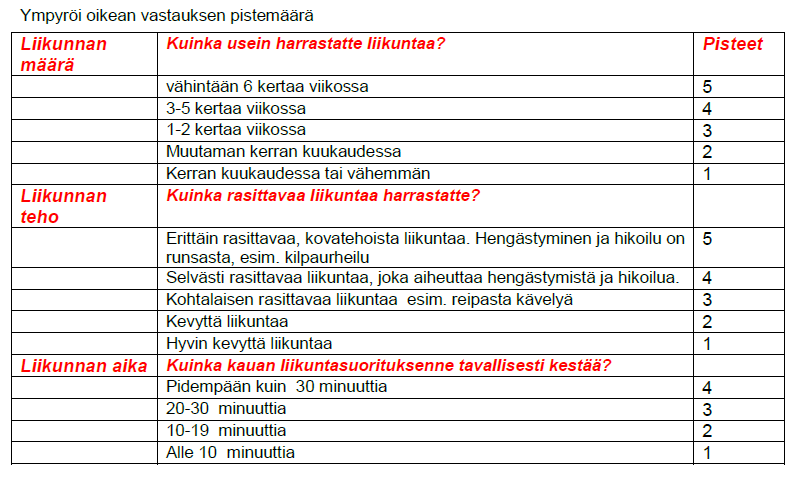 Mikäli sait pistemääräksi 36 tai alle, vastaa ystävällisesti kääntöpuolella oleviin kysymyksiin.Muutosmotivaationi tällä hetkellä (ympyröi numero): 0 – 1 – 2 – 3 – 4 – 5 – 6 – 7 – 8 – 9 – 10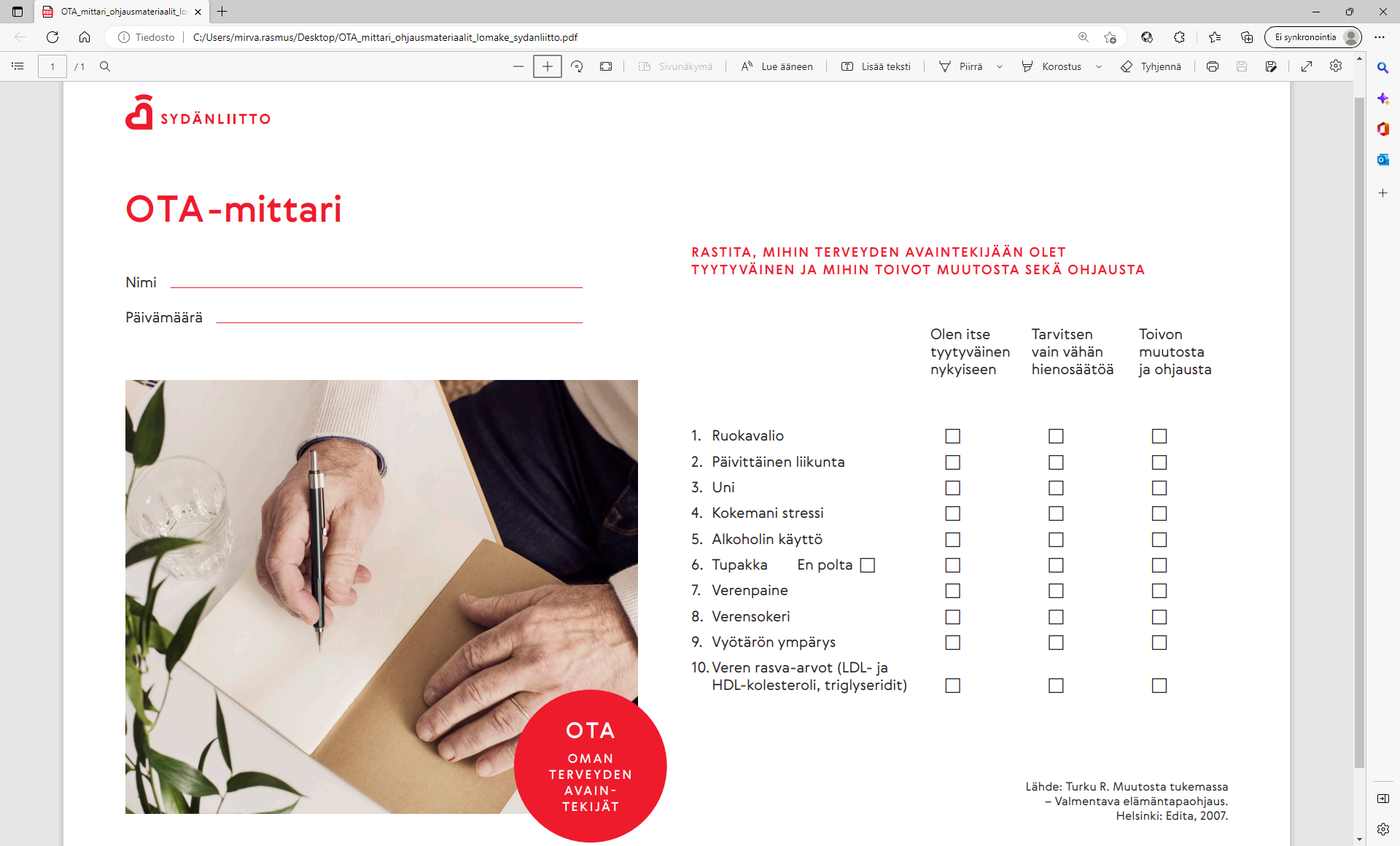 (0= ei motivaatiota muutokseen, 10 = olen erittäin motivoitunut elämäntapojeni muutokseen)